Dear OccupantIsland Roads, working in partnership with the Isle of Wight Council is upgrading and maintaining the Island’s highways network.We are writing to let you know about the carriageway surfacing works due to take place in your local area shortly and to provide you with some information and guidance about what will happen during the works to enable you to plan accordingly.Household waste and recycling collectionPlease ensure your waste or recycling is at the kerbside before 7am on your normal collection day, the council cannot return for waste set out late. If the crew are unable to access your road, please leave your waste or recycling out and it will be collected as soon as access is available.Commercial waste collectionIf our works coincide with your usual arrangements for commercial waste collection please contact your service provider directly to make alternative arrangements with them.Access to your propertyVehicular access will be prohibited during the closure. However, we will ensure we meet all of our responsibilities under the Equalities Act so if you require assistance accessing your property or you have any specific requirements please contact us so that arrangements can be made to assist you(tel. 01983 822 440 or email info@islandroads.com).Preparatory WorksIn addition to the surfacing there will be preparatory works that need to take place. For these preparatory works, access can be allowed in and out of properties although there may be slight delays.Alterations/Updates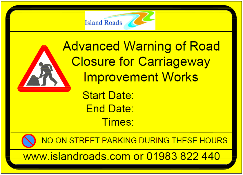 Please bear in mind that our programme can be affected by various externalinfluences such as weather. The timeframe provided in this letter is as accurateas possible at the time of writing. Please take note of the advanced signagewhich will be updated in the case of change to dates.Location Map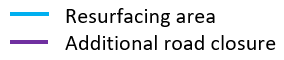 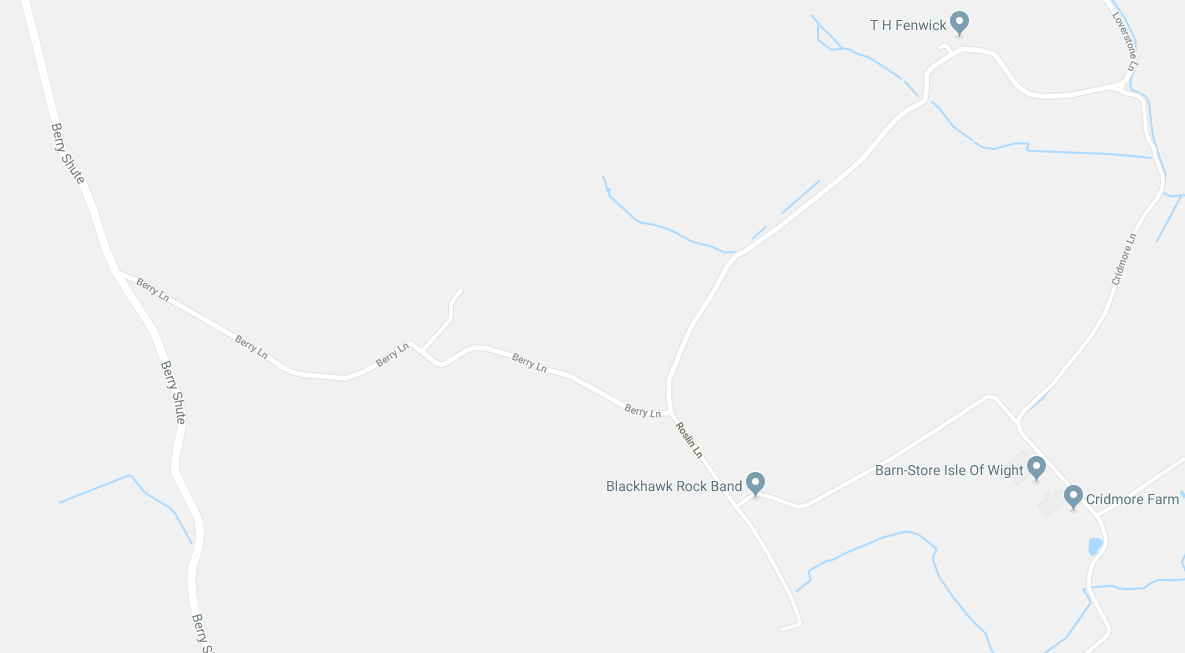 We recognise that these improvement works may cause some inconvenience for local residents and businesses but we hope any disruption will be offset by the long-term improvements we are making. We would like to thank you in advance for your assistance in enabling us to complete these works.Yours faithfully,Island RoadsLocation of works:Roslin Lane, Chillerton. See map for exact location.Roslin Lane, Chillerton. See map for exact location.Anticipated duration of works:Start date: Wednesday 16th October 2019Duration: 4 days (we aim to work Monday – Friday only)Traffic RestrictionsDue this resurfacing scheme there will be a 24-hour road closure. Therefore, there will be no vehicle access or on-street parking permitted and no through road access, with the exception of emergency vehicles.During the works it will also be necessary to close Loverstone Lane (please see map for exact location) and Berry Lane for its entire length. Resident access for Berry Lane will be maintained only when safety permits via Berry Shute. Resident access for Loverstone Lane will be maintained only when safety permits via New Road.Due this resurfacing scheme there will be a 24-hour road closure. Therefore, there will be no vehicle access or on-street parking permitted and no through road access, with the exception of emergency vehicles.During the works it will also be necessary to close Loverstone Lane (please see map for exact location) and Berry Lane for its entire length. Resident access for Berry Lane will be maintained only when safety permits via Berry Shute. Resident access for Loverstone Lane will be maintained only when safety permits via New Road.Time of works and vehicle access to properties/businessesWorks will take place between the hours of 06:30 and 18:00, although exact start and finish times may vary.Residents will be permitted access only where it is safe to do so. Please ensure you have a copy of this letter to display. The team on site will have copies for multiple vehicle households.Works will take place between the hours of 06:30 and 18:00, although exact start and finish times may vary.Residents will be permitted access only where it is safe to do so. Please ensure you have a copy of this letter to display. The team on site will have copies for multiple vehicle households.Parking /vehicle removalIsland Roads will remove any vehicles that remain on the carriageway within the road closure and relocate them to a safe alternative location nearby.  In these circumstances, you can locate your vehicle by contacting our help desk on 01983 822440. Please note that Island Roads has the authority to remove vehicles in these circumstances from the carriageway and costs may be charged to the registered keeper if a vehicle has to be relocated.Island Roads will remove any vehicles that remain on the carriageway within the road closure and relocate them to a safe alternative location nearby.  In these circumstances, you can locate your vehicle by contacting our help desk on 01983 822440. Please note that Island Roads has the authority to remove vehicles in these circumstances from the carriageway and costs may be charged to the registered keeper if a vehicle has to be relocated.FAQsVisit our website at http://www.islandroads.com/7-faqs.html or alternatively, please contact us for a copy of the FAQs to be sent to you.Visit our website at http://www.islandroads.com/7-faqs.html or alternatively, please contact us for a copy of the FAQs to be sent to you.